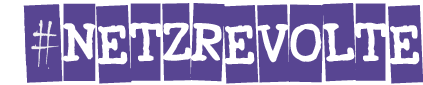 			Demokratiekompetenz für die digitale Gesellschaft Kostenfreies Qualifizierungsangebot für alle sächsischen Lehrkräfte am 30.03.2020 in Dresden„Die größte Hürde bei der Digitalisierung von Schule sehe ich nicht in der technischen Ausstattung, sondern in der Befähigung der Lehrer und Schüler mit den Chancen und Herausforderungen der digitalen Welten souverän umzugehen.“ (O-Ton Lehrkraft aus LdE Basismodul 2019).Sehr geehrte Damen und Herren,nachdem bereits im September 2019 die Koordinierungsstelle für Lernen durch Engagement („KLE“) Sachsen, ihre Arbeit aufgenommen hat und sachsenweit Lehrkräfte begleitet, werden wir unser Unterstützungsangebot für Sie mit #netzrevolte nun auch um die Themenwelt der digitalen Bildung bereichern.Worum geht’s: Im Projekt #netzrevolte wird die digitale und die demokratische Bildung von Schüler*innen gefördert. Schüler*innen sollen befähigt werden, sich aktiv gegen Phänomene wie Hate Speech, Fake News und Cybermobbing und für ein demokratisches Miteinander zu engagieren und dabei ihre im Unterricht erworbenen Kompetenzen nutzen. Weitere Informationen unter: www. https://www.servicelearning.de (Praxis stärken).Was bringt’s meinen Schüler*innen?Kritische, handlungsorientierte Medienkompetenz Sicherheit im Umgang mit digitalen Welten Stärkung demokratischer Werte & Haltungen  Was bringt’s mir als Lehrkraft?Das besondere an #netzrevolte ist die Anwendungsorientierung. Die Methode ist ausschließlich an den Inhalten der sächsischen Lehrpläne ausgerichtet und für alle Fächer und Altersgruppen sowohl on- als auch offline anwendbar.Einfach mal reinschnuppern:In einem eintägigen #netzrevolte-Workshop bieten wir:Methoden & Materialien mit praktischem Bezug zu Ihrem Unterricht, Begleitung von bundesweiten Experten für #netzrevolte und dem Team der KLEAustausch mit sächsischen Kolleg*innen Der Workshop ist kostenfrei. Reise-, Übernachtungs- und Verpflegungskosten werden übernommen. Da es eine begrenzte Teilnehmer*innenzahl gibt, empfehlen wir Ihnen bei Interesse, eine zügige Anmeldung per beiliegendem Anmeldeformular an n.krasowska@kle-sachsen.de oder postalisch an Koordinierungsstelle Lernen durch Engagement, Lockwitzer Str. 4, 01219 Dresden (Einsendeschluss 18.03.2020)Für Rückfragen stehen wir Ihnen auch gerne unter der Telefonnummer 0351 20 29 83 83 zur Verfügung.Mit freundlichen GrüßenNatalia Krasowska und Jana SehmischKoordinierungsstelle Lernen durch Engagement Lockwitzer Str. 4, 01219 DresdenTel. 0351- 20 29 83 83www.kle-sachsen.de    Anmeldeformular: #netzrevolte - Demokratiekompetenz für die digitale Gesellschaft Datum: 30.03.2020 (09:00 – 18:00 Uhr)Ort: Evangelische Tagungs- und Freizeitstätte Dresden 	      Heideflügel 2, 01324 Dresdeninklusive Getränke und Verpflegung Erstattung der Reise- und Übernachtungskosten     Name der Schule:  Rückantwort bitte bis spätestens 18.03.2020  per E-Mail an: n.krasowska@kle-sachsen.de  oder postalisch an:  Koordinierungsstelle Lernen durch Engagement   Lockwitzer Str. 4, 01219 DresdenNachname:Vorname:Funktion:E-Mail:Telefon:Verpflegung:        o vegetarisch           o vegan              o Unverträglichkeit: Übernachtung:   o 29.03.-30.03.         o 30.03.-31.03.